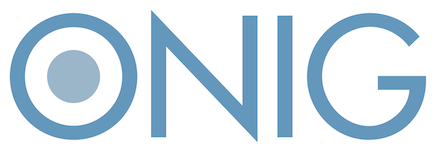 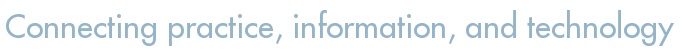 Annual General Meeting& Education DayUPDATEFriday, April 26, 20180830-1500The office building just south of Sick Kids525 University Avenue12th FloorToronto, Ontario“Shifting Sands of Nursing Informatics”Registration costs include breakfast and lunch Registration Information:The OTN and Webcast link will be sent to you by email by the week of April 23, 2019. Your site OTN contact must register your site with OTN.  Presentations are not available until after the meeting and will be accessible on the ONIG website to members only.All college and university students involved in healthcare who register, pay and attend the April AGM & education day will receive a one year complimentary ONIG membership. Valid only for those students who have not previously received a free membership.Any questions please email Mary at education@onig.on.ca0830-0900Registration/Breakfast   0900-0930Welcome from ONIG – Gillian Strudwick0930-1030Annual General Meeting & Award1030-1050Coffee/Tea/Networking Break1050-1150Welcome from Sick Kids –Mary McAllister & Presentation – Sick Kids – Helen Edwards – Lessons Learned from Implementing an HIS1150-1250Lunch1250-1340Presentation – EntrepreNurse – Mary Lou Ackerman1340-1400Discussion Forum – Regional Check In – ONIG1400-1445Presentation –Ontario Shores – Sarah Kippling & Waypoint Centre –Andrea Lucas1445-1500Closing In PersonVia OTNVia WebcastMembers in Advance - $30Members at the Door - $40Non Members            - $50Students                    - $20Deadline for Advance - April 22, 2019Free – 15 spots availableRegister at www.onig.caOne person per facilityDeadline April 22, 2019$15.00Register at www.onig.caDeadline April 22, 2019